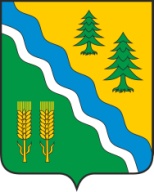 АДМИНИСТРАЦИЯ КРИВОШЕИНСКОГО РАЙОНА ПОСТАНОВЛЕНИЕс. КривошеиноТомской областиОб установлении расходного обязательства муниципального образования Кривошеинский район Томской области на 2023 годВ соответствии с Бюджетным кодексом Российской Федерации, Федеральным законом от 06 октября 2003 года № 131-ФЗ «Об общих принципах организации местного самоуправления в Российской Федерации», постановлением Администрации Томской области от 25.12.2019 № 489а «О правилах формирования, предоставления и распределения субсидий из областного бюджета местным бюджетам в Томской области и порядке определения и установления предельного уровня софинансирования Томской областью (в процентах) объёма расходного обязательства муниципального образования Томской области», постановлением Администрации Томской области от 27.09.2019 № 345а «Об утверждении государственной программы «Развитие молодежной политики, физической культуры и спорта в Томской области», решением Думы Кривошеинского района от 27.12.2022 № 162 «Об утверждении бюджета муниципального образования Кривошеинский район Томской области на 2023 год и плановый период 2024 и 2025 годов», постановлением Администрации Кривошеинского района от 17.09.2021 № 630 "Об утверждении муниципальной программы «Развитие физической культуры и спорта на территории муниципального образования Кривошеинский район Томской области на 2022-2024 годы» ПОСТАНОВЛЯЮ:1. Установить расходное обязательство муниципального образования Кривошеинский район Томской области на 2023 год по обеспечению условий для развития физической культуры и массового спорта за счет средств субсидии из областного бюджета.2. Утвердить объем субсидии на обеспечение условий для развития физической культуры и массового спорта в размере 2 460 700 (два миллиона четыреста шестьдесят тысяч семьсот) рублей 00 копеек.3. Распределить субсидию в сумме 2 460 700 (два миллиона четыреста шестьдесят тысяч семьсот) рублей 00 копеек согласно приложению к настоящему постановлению.4. Экономическому отделу Администрации Кривошеинского района (Крайсман М.П.) подготовить Соглашение о предоставлении иных межбюджетных трансфертов бюджетам сельских поселений Кривошеинского района (далее - Соглашение) с Администрациями сельских поселений Кривошеинского района Томской области в установленном порядке, согласно приложению к настоящему постановлению.5. Управлению финансов Администрации Кривошеинского района (Ерохина И.В.) произвести выделение бюджетных ассигнований бюджетам сельских поселений Кривошеинского района Томской области путем предоставления иных межбюджетных трансфертов с внесением в сводную бюджетную роспись Кривошеинского района согласно приложению к настоящему постановлению.6. Главам Администраций сельских поселений Кривошеинского района рекомендовать:6.1. обеспечить уровень софинансирования не менее установленного объема указанного в приложении к настоящему постановлению;6.2. обеспечить целевое использование выделенных средств;6.3. предоставить отчеты об использовании выделенных денежных средств в сроки установленные Соглашением.7. Настоящее постановление вступает в силу с даты его подписания.8. Настоящее постановление опубликовать в Сборнике нормативных актов Администрации Кривошеинского района и разместить на официальном сайте муниципального образования Кривошеинский район Томской области в информационно-телекоммуникационной сети «Интернет».9. Контроль за исполнением настоящего постановления возложить на заместителя Главы Кривошеинского района по социально - экономическим вопросам. Глава Кривошеинского района							          А. Н. Коломин Крайсман Мария Павловна8 (38 251) 2-14-27Департамент по молодежной политике, физической культуре и спорту Томской области; Управление финансов; Экономический отдел; Прокуратура; ЦМБПриложение к постановлению Администрации Кривошеинского района от 25.01.2023 № 60Распределение иного межбюджетного трансферта на обеспечению условий для развития физической культуры и массового спорта за счет средств субсидии из областного бюджета25.01.2023№ 60№ п/пНаименование муниципального образованияИной межбюджетный трансферт, руб.Софинансирование, руб.Итого, тыс. руб.1Кривошеинское сельское поселение820 220, 0040 633, 00860 853, 002Володинское сельское поселение410 120, 0020 317, 00430 437, 003Новокривошеинское сельское поселение205 060, 0010 158, 00215 218, 004Иштанское сельское поселение205 060, 0010 158, 00215 218, 005Красноярское сельское поселение410 120, 0020 317, 00430 437, 006Пудовское сельское поселение410 120, 0020 317, 00430 437, 00Итого по сельским поселениямИтого по сельским поселениям2 460 700, 00121 900, 002 582 600, 00